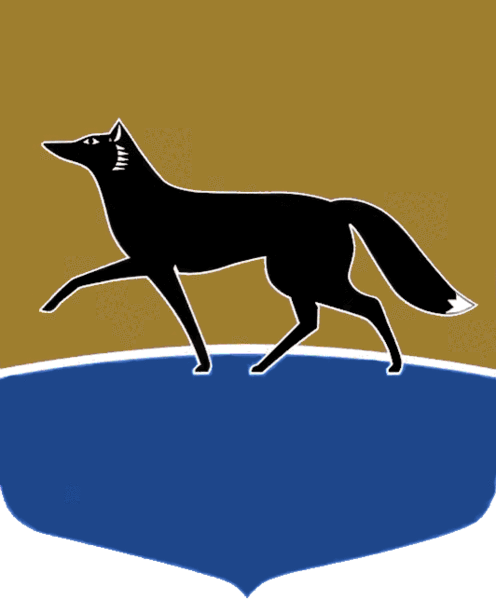 Принято Думой города 29 мая 2024 года№ 581-VII ДГО внесении изменений 
в решение Думы города 
от 10.07.2018 № 304-VI ДГ 
«Об утверждении Порядка организации и проведения общественных обсуждений 
или публичных слушаний 
по вопросам градостроительной деятельности в городе Сургуте»В соответствии с Федеральным законом от 06.10.2003 № 131-ФЗ 
«Об общих принципах организации местного самоуправления в Российской Федерации», Градостроительным кодексом Российской Федерации, 
Уставом муниципального образования городской округ Сургут 
Ханты-Мансийского автономного округа – Югры, решением Думы города 
от 25.04.2024 № 550-VII ДГ «О назначении исполняющего обязанности Главы города Сургута» Дума города РЕШИЛА:1. 	Внести в решение Думы города от 10.07.2018 № 304-VI ДГ 
«Об утверждении Порядка организации и проведения общественных обсуждений или публичных слушаний по вопросам градостроительной деятельности в городе Сургуте» (в редакции от 01.04.2024 № 539-VII ДГ) следующие изменения: 1) пункт 3 статьи 2 приложения к решению изложить в следующей редакции:«3) организационный комитет (далее – оргкомитет) – специально сформированный коллегиальный орган, осуществляющий организационные действия по подготовке и проведению общественных обсуждений или публичных слушаний.В соответствии с решением (постановлением) о назначении общественных обсуждений или публичных слушаний функции оргкомитета могут быть возложены на коллегиальный орган (комиссию, комитет, рабочую группу), созданный в Думе города, при Главе города или Администрации города, либо на структурное подразделение Администрации города 
(далее – орган, уполномоченный на проведение публичных слушаний).Определить ответственным органом по организации общественных обсуждений или публичных слушаний комиссию по подготовке проекта единого документа территориального планирования и градостроительного зонирования городского округа Сургут Ханты-Мансийского автономного округа – Югры, состав и порядок деятельности которой утверждены постановлением Правительства Ханты-Мансийского автономного округа – Югры от 08.12.2023 № 616-п «О принятии решения о подготовке единых документов территориального планирования и градостроительного зонирования городского округа Сургут Ханты-Мансийского автономного округа – Югры, городского поселения Пойковский, сельского поселения 
Куть-Ях Нефтеюганского муниципального района Ханты-Мансийского автономного округа – Югры» (далее – комиссия по подготовке проекта единого документа);»;2) статью 2 приложения к решению дополнить пунктом 6 следующего содержания:«6) проект – проект муниципального правового акта по вопросам градостроительной деятельности»;3) статью 4 приложения к решению дополнить пунктом 7 следующего содержания:«7) проект единого документа территориального планирования 
и градостроительного зонирования муниципального образования городской округ Сургут Ханты-Мансийского автономного округа – Югры 
(далее – единый документ), проект о внесении изменений в него, 
за исключением случаев, предусмотренных частью 12 статьи 28.1 Градостроительного кодекса Российской Федерации»;4) часть 1 статьи 5 приложения к решению изложить в следующей редакции:«1. Публичные слушания в обязательном порядке проводятся в случае обсуждения следующих вопросов градостроительной деятельности:1)	проекта единого документа, за исключением случаев, предусмотренных частью 12 статьи 28.1 Градостроительного кодекса Российской Федерации;2)	проекта генерального плана, за исключением случаев, предусмотренных частью 7 статьи 18, частью 18 статьи 24 Градостроительного кодекса Российской Федерации;3)	проекта правил землепользования и застройки;4)	проекта правил благоустройства;5)	проектов, предусматривающих внесение изменений в один 
из указанных утверждённых документов;6)	проектов планировки территорий, проектов межевания территорий, 
за исключением случаев, предусмотренных частью 12 статьи 43, частью 5.1 статьи 46 Градостроительного кодекса Российской Федерации;7)	вопросов предоставления разрешения на условно разрешённый вид использования земельного участка или объекта капитального строительства, за исключением случаев, предусмотренных частью 11 статьи 39 Градостроительного кодекса Российской Федерации;8)	вопросов предоставления разрешения на отклонение 
от предельных параметров разрешённого строительства, реконструкции объекта капитального строительства, за исключением случаев, предусмотренных частью 1.1 статьи 40 Градостроительного кодекса Российской Федерации.»;5)	пункт 1 части 2 статьи 6 приложения к решению после слов «проекту правил землепользования и застройки,» дополнить словами «проекту единого документа,»; 6) статью 7 приложения к решению дополнить частью 5 следующего содержания: «5.	Срок проведения общественных обсуждений или публичных слушаний по проекту единого документа, по проекту о внесении изменений 
в него с момента оповещения жителей муниципального образования 
об их проведении до дня опубликования заключения о результатах общественных обсуждений или публичных слушаний составляет не менее 
14 дней и не более одного месяца.»;7) часть 1 статьи 8 приложения к решению после слов «о назначении общественных обсуждений или публичных слушаний» дополнить словами 
«, за исключением организации общественных обсуждений и публичных слушаний по проекту единого документа территориального планирования 
и градостроительного зонирования»;8) пункт 8 части 4 статьи 8 приложения к решению изложить 
в следующей редакции:«8) проводит анализ предложений и рекомендаций и иных материалов, представленных участниками общественных обсуждений или публичных слушаний, за исключением случаев рассмотрения замечаний и предложений, поступивших по проекту единого документа территориального планирования и градостроительного зонирования в рамках публичных слушаний 
и общественных обсуждений, рассмотрение которых осуществляет комиссия по подготовке проекта единого документа;»;9) часть 2 статьи 9 приложения к решению дополнить абзацем следующего содержания:«Оповещение о начале публичных слушаний (общественных обсуждений) составляется по форме согласно приложению 2 к настоящему Порядку.»;10) в части 5 статьи 10 приложения к решению слово «приложению» заменить словами «приложению 1»; 11) часть 1 статьи 15 приложения к решению после слов «оформляет 
в письменной форме протокол общественных обсуждений или публичных слушаний» дополнить словами «по форме согласно приложению 3 
к настоящему Порядку»;12) часть 5 статьи 15 приложения к решению после слов «заключения 
о результатах общественных обсуждений или публичных слушаний» дополнить словами «по форме согласно приложению 4 к настоящему Порядку»;13) пункт 5 части 6 статьи 15 приложения к решению изложить 
в следующей редакции:«5) аргументированные рекомендации оргкомитета, уполномоченного органа или комиссии по подготовке проекта единого документа, в случаях рассмотрения проекта единого документа территориального планирования 
и градостроительного зонирования, о целесообразности или нецелесообразности учёта внесённых участниками общественных обсуждений или публичных слушаний предложений и замечаний и выводы 
по результатам общественных обсуждений или публичных слушаний.»;14) приложение к Порядку организации и проведения общественных обсуждений или публичных слушаний по вопросам градостроительной деятельности в городе Сургуте считать приложением 1 к Порядку организации и проведения общественных обсуждений или публичных слушаний 
по вопросам градостроительной деятельности в городе Сургуте; 15) Порядок организации и проведения общественных обсуждений 
или публичных слушаний по вопросам градостроительной деятельности 
в городе Сургуте дополнить приложением 2 согласно приложению 1 
к настоящему решению;16) Порядок организации и проведения общественных обсуждений 
или публичных слушаний по вопросам градостроительной деятельности 
в городе Сургуте дополнить приложением 3 согласно приложению 2 
к настоящему решению;17) Порядок организации и проведения общественных обсуждений 
или публичных слушаний по вопросам градостроительной деятельности 
в городе Сургуте дополнить приложением 4 согласно приложению 3 
к настоящему решению.2. Настоящее решение вступает в силу после его официального опубликования и распространяет своё действие на правоотношения, возникшие с 01.05.2024.Приложение 1к решению Думы города от 29.05.2024 № 581-VII ДГ«Приложение 2 к Порядку организации и проведения общественных обсуждений или публичных слушаний по вопросам градостроительной деятельности 
в городе Сургуте Оповещение о начале публичных слушаний (общественных обсуждений)«___» ________ 20 __ г.                                                                            г. ___________Организатор публичных слушаний (общественных обсуждений) в лице _______________________________________________________________________(указать наименование органа местного самоуправления муниципального образования)оповещает о начале публичных слушаний (общественных обсуждений) по проекту _______________________________________________________________________(указать наименование проекта муниципального правового акта по вопросам градостроительной деятельности)Дата проведения собрания публичных слушаний _______________________________________________________________________ (указывается для публичных слушаний)Время проведения _________________________________________________Место проведения _________________________________________________Организатор проведения публичных слушаний (общественных обсуждений) _______________________________________________________________________Публичные слушания (общественные обсуждения) проводятся 
с ______________ по ______________ в следующем порядке:1)	размещение проекта и информационных материалов к нему 
на официальном портале Администрации города (www.admsurgut.ru) в срок 
с ____________________по ________________________;проведение экспозиции проекта в срок с ____________ 
по _______________; 3) проведение собрания участников публичных слушаний (пункт для публичных слушаний)__________________________________________________________________;(указывается дата и время проведения)4) приём предложений и замечаний по проекту в срок с _____________ 
по _____________;5) подготовка и оформление протокола публичных слушаний (общественных обсуждений) в срок с __________ по __________;6) подготовка заключения о результатах публичных слушаний (общественных обсуждений) в срок с __________ по __________;7)	опубликование заключения о результатах публичных слушаний (общественных обсуждений) в срок с __________ по __________.Участие в публичных слушаниях осуществляется на добровольной основе. Жители города допускаются в помещение, являющееся местом проведения публичных слушаний, по предъявлению документа, удостоверяющего личность. Проведение публичных слушаний (общественных обсуждений) планируется 
в порядке и в сроки, установленные действующим законодательством, в том числе статьёй 5.1 Градостроительного кодекса Российской Федерации, решением Думы города от 10.07.2018 № 304-VI ДГ «Об утверждении Порядка организации 
и проведения общественных обсуждений или публичных слушаний по вопросам градостроительной деятельности в городе Сургуте». Экспозиция проекта проводится по адресу: Посещение экспозиции возможно _____________________________________                                                                                     (указываются дни и часы посещения экспозиции)Знакомство с материалами осуществляется в сопровождении представителя уполномоченного органа. Консультирование посетителей экспозиции осуществляется в устной форме представителями уполномоченного органа, 
к компетенции которых относятся соответствующие вопросы, в том числе посредством телефонной и иной связи.Срок приёма замечаний и предложений с __________ по __________ включительно:посредством официального сайта;в письменной форме или в форме электронного документа в адрес ответственного органа;посредством записи в книге (журнале) учёта посетителей экспозиции проекта, подлежащего рассмотрению на общественных обсуждениях или публичных слушаниях;в письменной или устной форме в ходе проведения собрания участников публичных слушаний (в случае проведения публичных слушаний).Для приёма предложений и замечаний, а также для участия в собрании требуется идентификация участников публичных слушаний, то есть представление сведений о себе (фамилия, имя, отчество (при наличии), дата рождения, адрес места жительства (регистрации) – для физических лиц; наименование, основной государственный регистрационный номер, место нахождения и адрес – для юридических лиц) с приложением документов, подтверждающих такие сведения.Обработка персональных данных участников публичных слушаний осуществляется с учётом требований, установленных Федеральным законом 
от 27.07.2006 № 152-ФЗ «О персональных данных». Предложения и замечания не рассматриваются в случае выявления факта представления участником общественных обсуждений недостоверных сведений 
в соответствии с частью 15 статьи 5.1 Градостроительного кодекса Российской Федерации.». Приложение 2к решению Думы города от 29.05.2024 № 581-VII ДГ«Приложение 3 к Порядку организации 
и проведения общественных обсуждений или публичных слушаний по вопросам градостроительной деятельности 
в городе Сургуте Протокол общественных обсуждений или публичных слушаний (выбрать нужное) 
__________________________________                              ______________________(указывается дата оформления протокола)                                           (населённый пункт)На основании _____________________________________________ (указываются реквизиты и наименование решения о проведении общественных обсуждений, публичных слушаний) в период с ____________________ 
по ___________________ (указывается срок проведения общественных обсуждений, публичных слушаний) Администрацией города Сургута в лице _________ (указывается организатор общественных обсуждений или публичных слушаний) проведены _____________________________________________________________ (указывается: общественные обсуждения либо публичные слушания) по проекту _______________________________________________________________________        (указывается наименование муниципального правового акта)Оповещение о начале общественных обсуждений/публичных слушаний (выбрать нужное) опубликовано ____________________________________________                                                         (указать дату и источник опубликования)Экспозиция проекта проводилась в срок с ______________ по ______________ 
по адресу: ______________________________________________________________ Собрание проводилось ________________________________________ (указать дату и время проведения собрания) по адресу: _______________________________________________________________________  В ходе собрания выступили ____________________________ (указываются фамилии, имена, отчества (при наличии) выступавших) (указывается в протоколе 
в случае проведения публичных слушаний).Предложения и замечания по проекту принимались в срок с __________ 
по __________.Предложения и замечания граждан, постоянно проживающих на территории проведения общественных обсуждений/публичных слушаний (выбрать нужное): Предложения и замечания иных участников общественных обсуждений/публичных слушаний (выбрать нужное):Приложение: перечень принявших участие в рассмотрении проекта участников общественных обсуждений/публичных слушаний (выбрать нужное) 
на _________ листах.Председатель публичных слушаний (общественных обсуждений): ______________ (подпись)/____________________ фамилия, имя, отчество 
(при наличии) Секретарь публичных слушаний (общественных обсуждений): ______________ (подпись)/____________________ фамилия, имя, отчество 
(при наличии) ».Приложение 3к решению Думы города от 29.05.2024 № 581-VII ДГ«Приложение 4 к Порядку организации 
и проведения общественных обсуждений или публичных слушаний по вопросам градостроительной деятельности 
в городе Сургуте Заключениео результатах общественных обсуждений или публичных слушаний
(выбрать нужное)____________________________________                                                   ________________                                                                                           (указывается дата оформления заключения)                                                           (населённый пункт)На основании __________________________________________ (указываются реквизиты и наименование решения о проведении общественных обсуждений, публичных слушаний) Администрацией города Сургута проведены _________________ (указываются: общественные обсуждения или публичные слушания) по проекту ____________________ (указывается наименование муниципального правового акта).В ходе общественных обсуждений/публичных слушаний (выбрать нужное) оформлен и составлен протокол от __________ (указывается дата оформления протокола).В общественных обсуждениях/публичных слушаниях (выбрать нужное) приняло участие __________ (указать количество) участников общественных обсуждений, публичных слушаний, которые внесли следующие предложения 
и замечания по проекту:предложения и замечания граждан, постоянно проживающих на территории проведения общественных обсуждений/публичных слушаний (выбрать нужное):предложения и замечания иных участников общественных обсуждений/публичных слушаний (выбрать нужное): Выводы по результатам общественных обсуждений/публичных слушаний:__________________________________________________________________Председатель публичных слушаний (общественных обсуждений):__________ (подпись)/_______________________ фамилия, имя, отчество (при наличии) Секретарь публичных слушаний (общественных обсуждений):_________ (подпись)/_____________________ фамилия, имя, отчество (при наличии)   ».И.о. Председателя Думы города_______________ А.И. Олейников«29» мая 2024 г.И.о. Главы города______________ Л.М. Батракова«29» мая 2024 г.№п/пФамилия, имя, отчествоПредложение и замечаниеРешение органаАргументированное обоснование№п/пФамилия, имя, отчество/наименование юридического лица Предложение и замечаниеРешение органаАргументированное обоснование№п/пФамилия, имя, отчествоПредложение и замечаниеРешение органаАргументированное обоснование№п/пФамилия, имя, отчество/наименование юридического лица Предложение и замечаниеРешение органаАргументированное обоснование